Name of journal: World Journal of GastroenterologyESPS Manuscript NO: 34562Manuscript Type: ORIGINAL ARTICLEBasic StudyDihydromyricetin-mediated inhibition of the Notch1 pathway induces apoptosis in QGY7701 and HepG2 hepatoma cellsLu CJ et al. DHM induces hepatoma cells apoptosis by inhibiting Notch1Cai-Jie Lu, Yi-Feng He, Wei-Zhuang Yuan, Li-Jun Xiang, Jian Zhang, Yan-Rui Liang, Juan Duan, Yun-He He, Ming-Yi LiCai-Jie Lu, Yi-Feng He, Li-Jun Xiang, Jian Zhang, Juan Duan, Ming-Yi Li, Laboratory of Hepatobiliary Surgery, Affiliated Hospital of Guangdong Medical University, Zhanjiang 524001, Guangdong Province, ChinaWei-Zhuang Yuan, the First Clinical Medical College, Southern Medical University, Guangzhou 510000, Guangdong Province, ChinaYan-Rui Liang, Department of Gastrointestinal Surgery. The Second Affiliated Hospital of Guangzhou Medical University, Guangzhou 510000, Guangdong Province, ChinaYun-He He, TCM-Integrated Hospital, Southern Medical University, Guangzhou 510000, Guangdong Province, ChinaAuthor contributions: Lu CJ and He YF contributed equally to this work; Li MYand He YH conception and design of the study; Lu CJ, He YF, Yuan WZ, Xiang LJ, Zhang J, Liang YR, Duan J performed the research and analyzed the data; Li MYwrote the paper.Supported by The National Natural Science Foundation of China, No. 81041099; and Natural Science Foundation of Guangdong Province, China, No. S2011010003750.Institutional review board statement: This study was approved by the Medical Ethics committee of the Affiliated Hospital of Guangdong Medical University, Zhanjiang, ChinaInformed consent statement: All patients have signed an informed consent form to participate in the study.Conflict-of-interest statement: The authors deny any conflict of interest.Data sharing statement: No additional data are available.Open-Access: This article is an open-access article which was selected b-y an in-house editor and fully peer-reviewed by external reviewers. It is distributed in accordance with the Creative Commons Attribution Non-Commercial (CC BY-NC 4.0) license, which permits others to distribute, remix, adapt, build upon this work non-commercially, and license their derivative works on different terms, provided the original work is prope-rly cited and the use is non-commercial. See: http://creativecommons.org/licenses/by-nc/4.0/Manuscript source: Unsolicited manuscriptCorrespondence to: Ming-Yi Li, PhD, Professor, Laboratory of Hepatobiliary Surgery, Affiliated Hospital of Guangdong Medical University, No. 57 South Renmin Road, Zhanjiang 524001, Guangdong Province, China. limingyi62@163.com  Telephone: +86-759-2387596Fax: +86-759-2387596Received: May 6, 2017Peer-review started: May 8, 2017First decision: June 23, 2017Revised: July 5, 2017Accepted: August 9, 2017  Article in press:Published online:Abstract AIMTo investigate whether Dihydromyricetin (DHM) inhibits cell proliferation and promotes apoptosis by downregulating Notch1 expression.METHODSThe correlation between Notch1 and Hes1 (a Notch1 target molecule) expression was confirmed by qRT-PCR in hepatoma samples. In addition, MTT assays, flow cytometry and TUNEL analysis showed that DHM possessed strong anti-tumor properties, evidenced not only by reduced cell proliferation but also by enhanced apoptosis in QGY7701 and HepG2 hepatocellular carcinoma (HCC) cells. The expression of Notch1, Hes1, Bcl-2 and Bax were determined by western blot.RESULTSAmong the tested samples (n = 64), the expression levels of Notch1 (75% of patients) and Hes1 (79.7% of patients) mRNA in tumor tissues were higher than in the normal liver tissues. There was a negative correlation between the expression of Notch1 and the degree of differentiation and positively correlated with the Alpha Fetal Protein concentration. The viability of HCC cells treated with DHM was significantly inhibited in a dose and time-dependent manner. Apoptosis was induced in HepG2 and QGY7701 cell lines following 24 h of DHM treatment. After treatment with DHM, the protein expression of Notch1 was downregulated, the apoptosis-related protein Bax was upregulated and Bcl2 was downregulated. Notch1 siRNA further enhanced the anti-tumor properties of DHM. CONCLUSIONOur study suggests that Notch1 is involved in the development of HCC and DHM inhibits cell proliferation and promotes apoptosis by down-regulating the expression of Notch1, DHM may be a potential breakthrough in targeted therapy for HCC.Key words: Dihydromyricetin; Notch1; Apoptosis; Hepatocellular carcinoma© The Author(s) 2017. Published by Baishideng Publishing Group Inc. All rights reserved.Core tip: The novel findings of this study are that Notch1 is more highly expressed in tumor cells with higher degrees of malignancy and proliferative activity, Notch1 is involved in the development of hepatocellular carcinoma (HCC) and may serve as a potential diagnostic marker for HCC. Dihydromyricetin can strongly induced apoptosis of the hepatic cancer cell lines QGY7701 and HepG2 by downregulating the level of Notch1.Lu CJ, He YF, Yuan WZ, Xiang LJ, Zhang J, Liang YR, Duan J, He YH, Li MY. Dihydromyricetin-mediated inhibition of the Notch1 pathway induces apoptosis in QGY7701 and HepG2 hepatoma Cells. World J Gastroenterol 2017; In pressINTRODUCTIONHepatocellular carcinoma (HCC) is ranked sixth and third worldwide in incidence and mortality, respectively[1]. Despite dramatic improvements in surgical treatment and chemotherapy, the one-year survival rate of patients diagnosed with HCC is not high[2,3]. In addition, traditional chemotherapy drugs have obvious side effects. Therefore, seeking an effective drug treatment that reduces the mortality of patients with HCC is of great significance. Dihydromyricetin (DHM, C15H12O8, PubChem CID: 161557, Figure 2A) is a component of wild woody vines of the genus Vitis, which is a flavonoid compound[4]. DHM was reported to have antioxidant[5,6], anti-inflammatory[7], anti-hypertensive[8], hypoglycemic[9], hepatoprotective[10,11], and anti-carcinogenic effects[12]. Previous studies have reported that DHM can inhibit the invasion and metastasis of HCC cells[13]. Combined application of DHM and nedaplatin induced apoptosis of HCC cells through the p53/Bcl-2 pathway, and enhanced sensitivity to nedaplatin chemotherapy[14]. DHM has great potential as a treatment option for liver cancer.The Notch signaling pathway plays an important role in the fate of many cells and is crucial for the biological development of embryos. The Notch pathway is composed of a transmembrane family of receptors (Notch 1-4), their ligands (Jagged 1-2, Delta-like 1-3), and downstream target genes in the HES and HEY protein families[15]. Notch receptors bind to ligands in the membranes of adjacent cells, causing the intracellular segment of the Notch receptor to be released, the receptor then travels to the nucleus, resulting in activation of Notch target genes, thus successfully mediating cell growth and development[16]. Notch and liver diseases have been conducted in recent years. Notch3 is highly expressed in HCC, can promote the self-renewal of HCC cells and plays a significant role in maintaining stem cells by downregulating β-catenin and upregulating the expression of Nanog[17]. High expression of Notch1 and Notch4 is closely associated with poor prognosis of patients with HCC[18]. Suppression of the Notch signaling pathway averts cholestatic liver fibrosis by lessening the differentiation of hepatic progenitor cells into cholangiocytes[19]. Inhibition of Notch1 expression promoted pancreatic cancer and prostate cancer cell apoptosis[20,21], but whether downregulation of Notch1 induces apoptosis in hepatoma cells has rarely been reported. Moreover, the anti-tumor activity of DHM and its regulation of the Notch pathway are still unclear.In the present study, we have demonstrated that aberrant Notch1 expression is involved in tumor progression. DHM could downregulated the expression of Notch1 to induce apoptosis in HepG2 and QGY7701 HCC cells and restrained their proliferation. Inhibition of Notch1 signaling may serve as a novel target in clinical drug therapy for HCC treatment.MATERIALS AND METHODSReagents and chemicals DHM (Sigma, the United States of America) was solubilized in 100% dimethyl sulfoxide to prepare a primary solution of 50 mmol/L and stored at -20 °C. Rabbit anti-human primary antibodies against Notch1, Hes1, Bcl-2 and Bax were obtained from Cell Signaling Technology (Beverly, MA, the United States of America). Notch1 siRNA was obtained from Santa Cruz Biotechnology (the United States of America). FITC Annexin Ⅴ staining Kit was brought from BD Biosciences (the United States of America). MTT [3-(4, 5-dimethylthiazol-2-yl)-2, 5-diphenyltetrazolium bromide] was obtained from Sigma-Aldrich Biotechnology (the United States of America). Clinical specimensAll patients were diagnosed with pathological primary HCC. Tissue samples were obtained from these patients when they received hepatectomy surgery. HCC was confirmed by a pathologist. All tissue samples were frozen in liquid nitrogen. This study was approved by the Medical Ethics committee of the Affiliated Hospital of Guangdong Medical University.Cell lines and cell cultureThe cells (SK-Hep-1, QGY7703, MHCC97L, HepG2, QGY7701 and HL7702) were maintained in DMEM supplemented with 10% fetal bovine serum and antibiotics (penicillin and streptomycin) in a humidified 5% CO2 incubator. Upon reaching 80% confluence, the cells were treated with various concentrations of DHM (0, 5, 25, 50, 100 or 150 μmol/L) for 12 h, 24 h and 36 h and DMSO treatment served as a control.Cell inhibition and cytotoxicity assayThe cells were placed into 96-well plates and treated with different concentrations of DHM. DMSO treatment served as a control. 20 μL of MTT (5 mg/mL) solution was transferred to each well, and then incubated the plate at 37 °C for 4 h. Next, the cell supernatants were removed, and 150 μL of DMSO was added to each well to solubilize the formed crystals. The optical density values were measure at 570 nm with a spectrophotometer (PerkinElmer, the United States of America). Apoptosis assayThe HepG2 and QGY7701 cells were seeded in the 6-well plates. Following overnight growth, the cells were pretreated with 50, 100, or 150 μmol/L DHM and incubated for 24 h. Following careful collection and suspension in binding buffer, the HepG2 and QGY7701 cells were incubated with 5 mL of annexin V-FITC and 5 mL of PI for 15 min in darkness prior to flow cytometric analysis.Western blotThe tissues protein samples were prepared with Fastprep-24 Sample Preparation equipment (MP, the United States of America). The cells treated with DHM were harvested and lysed in lysis buffer to assess the expression of Notch1, Hes1, Bcl-2 and Bax. Equal amounts of protein samples were loaded per well. Membranes containing protein blots were incubated in blocking buffer (5% non-fat milk) for 1 h at room temperature, and then the membranes were incubated with the primary antibodies (1:1000 dilution) at 4 °C overnight. Following a wash with TBST, membranes were incubated with goat anti-rabbit secondary antibodies for 1 h. Detection were performed using an Odyssey Infrared Imaging System (LI-COR Biosciences Inc., Lincoln, NE, the United States of America).qRT-PCR analysis Frozen tissues were used to isolate messenger RNA (mRNA) using TRIzol reagent (Invitrogen, Guangzhou, China), according to the manuf-acturer’s protocol. Reverse transcription was performed with 1µg of RNA usin-g the PrimeScript RT Reagent kit with a gDNA Eraser kit (Takara Bio, Inc, Otsu, Japan) . The primer sequences used were as follows: Notch1 forward, 5'-CACCCATGACCACTACCCAGTT-3' and reverse, 5'-CCTCGGACCAATCAGAGATGTT-3'; Hes1 forward, 5'-AGATCTATGCCAGCTGATAAT-3'and reverse, 5'-AAGCTTCACTTAATACAGCT-3', and 18s forward, 5'-CGGCGACGACCCATTCGAAC-3' and reverse, 5'-GAATCGAACCCTGATTCCCCGTC-3'. Data were evaluated using the comparative count method and normalized to the corresponding 18S value.TUNEL assayIn Situ Cell Death Detection kit -POD (Roche, Switzerland) was used to detect the late-stage apoptosis. Cells were seeded in 96-well plates and treated with various concentrations of DHM. Cells were fixed with 4% paraformaldehyde, and then counterstained with 4', 6-diamidino-2-phenylindole for 5 min at room temperature in the dark and observed under a fluorescence microscope (Olympus IX70, Japan) to detect the apoptotic cells.siRNA transfectionQGY7701 and HepG2 cells were plated into 6-well plates and transfection procedures were performed according to the manufacturer’s protocol. Three different Notch1 siRNA sequences were tested in both QGY7701 and HepG2 cell lines for screening the efficacy of Notch1 knockdown and selecting the best performing siRNA transcript. Notch1 siRNA-2 showed the best degree of knockdown and was used in subsequent experiments. Before each experiment, we transiently transfected cells using an Notch1 siRNA gene knockdown kit (JIMA Biotechnology Company, Shanghai, China) and the negative control siRNA.Colony formation assayCells in each logarithmic growth phase were detached from culture flasks with using 0.25% trypsin. Then, the cells were percussed into a single cell suspension, and 1000 cells were cultured in each well of a 6-well plate, and saturated humidity for 1 wk. The cells were stained with crystal violet. Clones were directly counted by the naked eye or counted using a microscope, and data were analyzed using ImageJ software.Statistical analysisThe data were obtained from at least three independent experiments, and all results are presented as the mean ± SD. The results were evaluated using Student’s t-test, Pearson correlation analyses were used to examine the correlation of two parameters. The significance levels were defined as P < 0.05.RESULTSNotch1 expression is activated in HCC tissues and reflects differentiation propertiesThe expression of Notch1 protein by western blots and found that Notch1 accumulated predominantly in HCC tissues (Figure 1A). In addition, the expression of Notch1 and Hes1 genes in HCC and normal liver tissue samples was analyzed by qRT-PCR (Figure 1B and C). Among the tested samples (n = 64), the expression levels of Notch1 (75% of patients) and Hes1 (79.7% of patients) mRNA in tumor tissues were higher than in the normal liver tissues (Figure 1D). A positive correlation between Notch1 and Hes1 expression suggests that high expression of Notch1 in tumors may result in an upregulation of the target gene Hes1 (Figure 1E). To clarify the role of Notch1 in tumorigenesis and tumor differentiation, we analyzed the association among Notch1 expression, AFP concentration, and the degree of tumor differentiation. There was a negative correlation between the expression of Notch1 and the degree of differentiation and positively correlated with the AFP concentration (Figure 1F and G). The results show that Notch1 is more highly expressed in tumor cells with higher degrees of malignancy and proliferative activity. Based on the results above, Notch1 is involved in the development and progression of HCC. DHM inhibited the proliferation of HCC cellsWe also screened the Notch1 protein expression profiles in several hepatoma cell lines. Notch1 exhibited higher expression levels in hepatoma cells compared with the immortalized normal liver cell line HL7702 (Figure 2B). Among the hepatoma cell lines, we found that QGY7701 and HepG2 cells highly express Notch1. Therefore, we chose these two lines for the next experiment. MTT assays showed that the proliferation of DHM-treated QGY7701 and HepG2 cells was inhibited. After 12 h, 24 h and 36 h, the viability of HCC cells treated with DHM was significantly inhibited in a dose- and time-dependent manner (Figure 2C and D). As shown in Figure 2, the proliferation of cells was significantly inhibited after treatment with 150 μmol/Land 50 μmol/LDHM for 12 h (P < 0.01), and the cell viability of both QGY7701 and HepG2 cells treated with 50 μmol/LDHM for 48 h and 25 μmol/LDHM for 24 h was significantly inhibited (P < 0.001). The microscopy images suggest that the proliferation of the two cell lines was inhibited and partial apoptosis occurred compared with the control group (Figure 2E). A colony formation assay was utilized to further determine the proliferative ability of cells treated with various concentrations of DHM, and similarly, DHM suppressed colony-forming capability in a dose-dependent manner (Figure 2F-2H).DHM -induced apoptosis in HCC cells Flow cytometry revealed that apoptosis was induced in HepG2 and QGY7701 cell lines following 24 h of DHM treatment (Figure 3A-3C). A TUNEL assay was utilized to detect late-stage apoptosis of the cell lines treated with various concentrations of DHM for 24 h. In the fluorescence images, there were cells in late-stage apoptosis in both the HepG2 and QGY7701 cell lines (Figure 3D-3F).Effects of DHM treatment on proteins in the Notch1 pathway and on apoptosis-related proteins in HCC cellsIn this study, Notch1, Hes1 and apoptosis-related proteins were detected by western blotting. The results demonstrate that DHM downregulates the expression of Notch1 and Hes1 in QGY7701 and HepG2 cells. Meanwhile, Bax was upregulated, and Bcl-2 was downregulated. The results suggest that down-regulation of Notch1 activates the mitochondrial apoptotic pathway (Figure 4A and C). It is known that a lower ratio of Bcl-2/Bax leads to apoptosis, and our data show that the ratio of Bcl-2/Bax is reduced (Figure 4B, 4D).DHM induced apoptosis in HCC cells by downregulating the Notch1 pathwayTo further elucidate whether the inhibition of proliferation and the promotion of apoptosis of QGY7701 and HepG2 cells were caused by the down-regulation of Notch1 following DHM treatment, siRNA was used to silence Notch1 expression, and Notch1-silenced cells were treated with DHM. The knockout efficiency of the three different Notch1 siRNA sequences is shown in figure 5A. The expression levels of Notch1, Hes1 and the apoptotic proteins Bcl-2 and Bax were analyzed by western blot. Compared with the control group, Bax was upregulated, and Hes1 and Bcl-2 were downregulated after the depletion of Notch1 via siRNA. The results were consistent with the DHM 100 μmol/L treatment group. However, the effect of the Notch1-siRNA and DHM 100 μmol/L combination on protein expression was more obvious (Figure 5B and D). As expected, the ratio of Bcl2/Bax decreased the most in the Notch1-siRNA + DHM 100 μmol/L group (Figure 5C and E). In summary, DHM exerted anti-tumor activity by downregulating the expression of Notch1.DISCUSSIONAs a multifunctional protein, Notch1 plays a role in regulating cell differentiation, development, proliferation and survival in various contexts[15,16]. Abnormal expression of Notch1 often leads to tumors. For example, in pancreatic cancer, colon cancer, non-small cell lung cancer, cervical cancer and other tumors, Notch1 expression is increased, and Notch1 participates in the promotion of cell proliferation, inhibition of apoptosis and cellular differentiation[22-24]. Overexpression of Hes1 has also been reported in the development of HCC[17]. Western blotting and qRT-PCR analysis of clinical HCC samples indicated that Notch1 and Hes1 were highly expressed in tumor samples, and the high expression rates of Notch1 and Hes1 accounted for 75% and 79.7% of the total data, respectively. The above results show that Notch1-mediated activation of Notch signaling is a hallmark of HCC. This further explains the correlation among Notch1 expression, AFP (a clinical diagnostic marker of HCC) expression, and the degree of differentiation. The expression of Notch1 was positively correlated with AFP expression and negatively correlated with the degree of differentiation. This indicated that Notch1 is more highly expressed in tumor cells with higher degrees of malignancy and proliferative activity. Experienced clinicians frequently find that tumors with higher growth activity seem to be more susceptible to chemotherapeutic treatment. These facts suggest that Notch1 is involved in the development of HCC and Notch1 may be a potential diagnostic indicator of HCC and target for chemotherapy treatment.The inhibition of cell proliferation and promotion of apoptosis is common to many chemotherapeutic agents[25]. DHM inhibits the proliferation of diverse types of cells, including osteosarcoma, melanoma, leukemia and gastric cancer cells[26-29]. Many molecules and signaling pathways are involved in the anti-tumor effect of DHM, including the Chk1/Chk2/Cdc25C pathway[29], the NF-κB and MAPK signaling pathways[7], and the transforming growth factor-β pathway[30]. Nevertheless, the effect of DHM on liver cancer and the specific underlying mechanism remains unclear. We found that DHM treatment of the QGY7701 and HepG2 hepatoma cell lines led to cell proliferation inhibition in a time-and dose-dependent manner. The colony-forming capability of QGY7701 and HepG2 cells treated with different concentrations of DHM was inhibited. Cell images demonstrated the inhibition of cell proliferation and induction of apoptosis in cells treated with high concentrations of DHM. Flow cytometry and TUNEL assays further verified the occurrence of significant apoptosis in QGY7701 and HepG2 cells treated with DHM. In view of the high expression of Notch1 in HCC samples, we examined the effect of various concentrations of DHM on the expression of Notch1, and the results suggested that Notch1 and Hes1 were downregulated. Bcl-2 and Bax proteins play major roles in the regulation of mitochondria-mediated apoptosis, which is a common apoptosis pathway. The Bcl-2 (pro-apoptotic protein) and Bax (anti-apoptotic protein) ratio can further reflect the anti-apoptotic tendencies. The ratio of anti-apoptotic to pro-apoptotic molecules, such as the Bcl-2/Bax ratio, indicates the threshold sensitivity of cells to the induction of apoptosis via the intrinsic (mitochondria-mediated) pathway[31,32]. The data showed that Bcl-2 and Bax were downregulated in DHM-treated QGY7701 and HepG2 cells, and the Bcl-2/Bax ratio was also decreased. Additionally, we knocked out the expression of Notch1 and treated these Notch1-deficient cells with DHM. The results showed that the effects of Notch1 silencing and DHM treatment were not different. However, when used in combination, we found that Bcl-2 was downregulated, Bax was upregulated, and the reduction in the ratio of Bcl-2/Bax was more significant. These results show that the anti-tumor capacity of DHM in the QGY7701 and HepG2 hepatocarcinoma cell lines is partially exerted through inhibition of the Notch1 pathway.In summary, our experiments confirmed that Notch1 is involved in the development of HCC and may serve as a potential diagnostic marker for HCC and an indicator of malignancy. DHM inhibits cell proliferation and promotes apoptosis by down-regulating the expression of Notch1, indicating that it can be used as a candidate drug for the treatment of HCC.COMMENTSBackgroundHepatocellular carcinoma (HCC) is a highly malignant type of solid tumor which is a serious threat to human health. It is urgent to develop novel chemotherapeutic drugs and therapeutic targets for the treatment of HCC. Research frontiersNotch-1 was detected to be overexpressed in HCC; Notch1 is involved in the development and progression of HCC. Dihydromyricetin (DHM) has numerous pharmacological activities, such as antiinflammatory, antioxidation and anticarcinogenic effects. However, whether DHM can induce hepatoma cells apoptosis by Notch1 is not yet known.Innovations and breakthroughsThis is the first study to demonstrate that DHM inhibits cell proliferation and promotes apoptosis by down-regulating the expression of Notch1. Applications DHM may be used a potential effective candidate agent for the treatment of HCCPeer-reviewThis article is well written. The authors investigate whether DHM inhibits cell proliferation and promotes apoptosis by downregulating Notch1 expression. These results show that the anti-tumor activity of DHM in the QGY7701 and HepG2 HCC cell lines is partially exerted through inhibition of the Notch1 pathway.REFERENCES1 Global Burden of Disease Cancer Collaboration, Fitzmaurice C, Dicker D, Pain A, Hamavid H, Moradi-Lakeh M, MacIntyre MF, Allen C, Hansen G, Woodbrook R, Wolfe C, Hamadeh RR, Moore A, Werdecker A, Gessner BD, Te Ao B, McMahon B, Karimkhani C, Yu C, Cooke GS, Schwebel DC, Carpenter DO, Pereira DM, Nash D, Kazi DS, De Leo D, Plass D, Ukwaja KN, Thurston GD, Yun Jin K, Simard EP, Mills E, Park EK, Catalá-López F, deVeber G, Gotay C, Khan G, Hosgood HD 3rd, Santos IS, Leasher JL, Singh J, Leigh J, Jonas JB, Sanabria J, Beardsley J, Jacobsen KH, Takahashi K, Franklin RC, Ronfani L, Montico M, Naldi L, Tonelli M, Geleijnse J, Petzold M, Shrime MG, Younis M, Yonemoto N, Breitborde N, Yip P, Pourmalek F, Lotufo PA, Esteghamati A, Hankey GJ, Ali R, Lunevicius R, Malekzadeh R, Dellavalle R, Weintraub R, Lucas R, Hay R, Rojas-Rueda D, Westerman R, Sepanlou SG, Nolte S, Patten S, Weichenthal S, Abera SF, Fereshtehnejad SM, Shiue I, Driscoll T, Vasankari T, Alsharif U, Rahimi-Movaghar V, Vlassov VV, Marcenes WS, Mekonnen W, Melaku YA, Yano Y, Artaman A, Campos I, MacLachlan J, Mueller U, Kim D, Trillini M, Eshrati B, Williams HC, Shibuya K, Dandona R, Murthy K, Cowie B, Amare AT, Antonio CA, Castañeda-Orjuela C, van Gool CH, Violante F, Oh IH, Deribe K, Soreide K, Knibbs L, Kereselidze M, Green M, Cardenas R, Roy N, Tillmann T, Li Y, Krueger H, Monasta L, Dey S, Sheikhbahaei S, Hafezi-Nejad N, Kumar GA, Sreeramareddy CT, Dandona L, Wang H, Vollset SE, Mokdad A, Salomon JA, Lozano R, Vos T, Forouzanfar M, Lopez A, Murray C, Naghavi M. The Global Burden of Cancer 2013. JAMA Oncol 2015; 1: 505-527 [PMID: 26181261 DOI: 10.1001/jamaoncol.2015.0735]2 Morise Z, Kawabe N, Tomishige H, Nagata H, Kawase J, Arakawa S, Yoshida R, Isetani M. Recent advances in the surgical treatment of hepatocellular carcinoma. World J Gastroenterol 2014; 20: 14381-14392 [PMID: 25339825 DOI: 10.3748/wjg.v20.i39.14381]3 Khan M, Li T, Ahmad Khan MK, Rasul A, Nawaz F, Sun M, Zheng Y, Ma T. Alantolactone induces apoptosis in HepG2 cells through GSH depletion, inhibition of STAT3 activation, and mitochondrial dysfunction. Biomed Res Int 2013; 2013: 719858 [PMID: 23533997 DOI: 10.1155/2013/719858]4 Woo HJ, Kang HK, Nguyen TT, Kim GE, Kim YM, Park JS, Kim D, Cha J, Moon YH, Nam SH, Xia YM, Kimura A, Kim D. Synthesis and characterization of ampelopsin glucosides using dextransucrase from Leuconostoc mesenteroides B-1299CB4: glucosylation enhancing physicochemical properties. Enzyme Microb Technol 2012; 51: 311-318 [PMID: 23040385 DOI: 10.1016/j.enzmictec.2012.07.014]5 Liao W, Ning Z, Ma L, Yin X, Wei Q, Yuan E, Yang J, Ren J. Recrystallization of dihydromyricetin from Ampelopsis grossedentata and its anti-oxidant activity evaluation. Rejuvenation Res 2014; 17: 422-429 [PMID: 24835723 DOI: 10.1089/rej.2014.1555]6 Hou X, Tong Q, Wang W, Xiong W, Shi C, Fang J. Dihydromyricetin protects endothelial cells from hydrogen peroxide-induced oxidative stress damage by regulating mitochondrial pathways. Life Sci 2015; 130: 38-46 [PMID: 25818185 DOI: 10.1016/j.lfs.2015.03.007]7 Hou XL, Tong Q, Wang WQ, Shi CY, Xiong W, Chen J, Liu X, Fang JG. Suppression of Inflammatory Responses by Dihydromyricetin, a Flavonoid from Ampelopsis grossedentata, via Inhibiting the Activation of NF-κB and MAPK Signaling Pathways. J Nat Prod 2015; 78: 1689-1696 [PMID: 26171689 DOI: 10.1021/acs.jnatprod.5b00275]8 Zhang Y, Ma JN, Ma CL, Qi Z, Ma CM. Simultaneous quantification of ten constituents of Xanthoceras sorbifolia Bunge using UHPLC-MS methods and evaluation of their radical scavenging, DNA scission protective, and α-glucosidase inhibitory activities. Chin J Nat Med 2015; 13: 873-880 [PMID: 26614463 DOI: 10.1016/s1875-5364(15)30092-3]9 Zhong ZX, Qin JP, Zhou GF, Chen XF. [Experimental studies of hypoglycemic action on total flavone of Ampelopsis grossedentata from Guangxi].Zhongguo Zhong Yao Za Zhi 2002; 27: 687-689 [PMID: 12776572]10 Xie J, Liu J, Chen TM, Lan Q, Zhang QY, Liu B, Dai D, Zhang WD, Hu LP, Zhu RZ. Dihydromyricetin alleviates carbon tetrachloride-induced acute liver injury via JNK-dependent mechanism in mice. World J Gastroenterol 2015; 21: 5473-5481 [PMID: 25987769 DOI: 10.3748/wjg.v21.i18.5473]11 Chen S, Zhao X, Wan J, Ran L, Qin Y, Wang X, Gao Y, Shu F, Zhang Y, Liu P, Zhang Q, Zhu J, Mi M. Dihydromyricetin improves glucose and lipid metabolism and exerts anti-inflammatory effects in nonalcoholic fatty liver disease: A randomized controlled trial. Pharmacol Res 2015; 99: 74-81 [PMID: 26032587 DOI: 10.1016/j.phrs.2015.05.009]12 Zhang Q, Liu J, Liu B, Xia J, Chen N, Chen X, Cao Y, Zhang C, Lu C, Li M, Zhu R. Dihydromyricetin promotes hepatocellular carcinoma regression via a p53 activation-dependent mechanism. Sci Rep 2014; 4: 4628 [PMID: 24717393 DOI: 10.1038/srep04628]13 Zhang QY, Li R, Zeng GF, Liu B, Liu J, Shu Y, Liu ZK, Qiu ZD, Wang DJ, Miao HL, Li MY, Zhu RZ. Dihydromyricetin inhibits migration and invasion of hepatoma cells through regulation of MMP-9 expression. World J Gastroenterol 2014; 20: 10082-10093 [PMID: 25110435 DOI: 10.3748/wjg.v20.i29.10082]14 Jiang L, Zhang Q, Ren H, Ma S, Lu C, Liu B, Liu J, Liang J, Li M, Zhu R. Dihydromyricetin Enhances the Chemo-Sensitivity of Nedaplatin via Regulation of the p53/Bcl-2 Pathway in Hepatocellular Carcinoma Cells. PLoS One 2015; 10: e0124994 [PMID: 25915649 DOI: 10.1371/journal.pone.0124994]15 Artavanis-Tsakonas S, Rand MD, Lake RJ. Notch signaling: cell fate control and signal integration in development. Science 1999; 284: 770-776 [PMID: 10221902 DOI: 10.1126/science.284.5415.770]16 Matsuno K, Diederich RJ, Go MJ, Blaumueller CM, Artavanis-Tsakonas S. Deltex acts as a positive regulator of Notch signaling through interactions with the Notch ankyrin repeats. Development 1995; 121: 2633-2644 [PMID: 7671825]17 Zhang Q, Lu C, Fang T, Wang Y, Hu W, Qiao J, Liu B, Liu J, Chen N, Li M, Zhu R. Notch3 functions as a regulator of cell self-renewal by interacting with the β-catenin pathway in hepatocellular carcinoma. Oncotarget 2015; 6: 3669-3679 [PMID: 25668819 DOI: 10.18632/oncotarget.2898]18 Ahn S, Hyeon J, Park CK. Notch1 and Notch4 are markers for poor prognosis of hepatocellular carcinoma. Hepatobiliary Pancreat Dis Int 2013; 12: 286-294 [PMID: 23742774 DOI: 10.1016/S1499-3872(13)60046-6]19 Zhang X, Du G, Xu Y, Li X, Fan W, Chen J, Liu C, Chen G, Liu C, Zern MA, Mu Y, Liu P. Inhibition of notch signaling pathway prevents cholestatic liver fibrosis by decreasing the differentiation of hepatic progenitor cells into cholangiocytes. Lab Invest 2016; 96: 350-360 [PMID: 26692291 DOI: 10.1038/labinvest.2015.149]20 Kunnimalaiyaan S, Gamblin TC, Kunnimalaiyaan M. Glycogen synthase kinase-3 inhibitor AR-A014418 suppresses pancreatic cancer cell growth via inhibition of GSK-3-mediated Notch1 expression. HPB (Oxford) 2015; 17: 770-776 [PMID: 26147011 DOI: 10.1111/hpb.12442]21 Wang Z, Li Y, Banerjee S, Kong D, Ahmad A, Nogueira V, Hay N, Sarkar FH. Down-regulation of Notch-1 and Jagged-1 inhibits prostate cancer cell growth, migration and invasion, and induces apoptosis via inactivation of Akt, mTOR, and NF-kappaB signaling pathways. J Cell Biochem 2010; 109: 726-736 [PMID: 20052673 DOI: 10.1002/jcb.22451]22 Zhang Y, Li B, Ji ZZ, Zheng PS. Notch1 regulates the growth of human colon cancers. Cancer 2010; 116: 5207-5218 [PMID: 20665495 DOI: 10.1002/cncr.25449]23 Yuan X, Wu H, Xu H, Han N, Chu Q, Yu S, Chen Y, Wu K. Meta-analysis reveals the correlation of Notch signaling with non-small cell lung cancer progression and prognosis. Sci Rep 2015; 5: 10338 [PMID: 25996086 DOI: 10.1038/srep10338]24 Franko-Tobin LG, Mackey LV, Huang W, Song X, Jin B, Luo J, Morris LM, Liu M, Fuselier JA, Coy DH, Wu L, Sun L. Notch1-mediated tumor suppression in cervical cancer with the involvement of SST signaling and its application in enhanced SSTR-targeted therapeutics. Oncologist 2012; 17: 220-232 [PMID: 22291092 DOI: 10.1634/theoncologist.2011-0269]25 Nguyen KC, Willmore WG, Tayabali AF. Cadmium telluride quantum dots cause oxidative stress leading to extrinsic and intrinsic apoptosis in hepatocellular carcinoma HepG2 cells. Toxicology 2013; 306: 114-123 [PMID: 23485651 DOI: 10.1016/j.tox.2013.02.010]26 Zhao Z, Yin JQ, Wu MS, Song G, Xie XB, Zou C, Tang Q, Wu Y, Lu J, Wang Y, Wang J, Kang T, Jia Q, Shen J. Dihydromyricetin activates AMP-activated protein kinase and P38(MAPK) exerting antitumor potential in osteosarcoma. Cancer Prev Res (Phila) 2014; 7: 927-938 [PMID: 24894198 DOI: 10.1158/1940-6207.capr-14-0067]27 Zeng G, Liu J, Chen H, Liu B, Zhang Q, Li M, Zhu R. Dihydromyricetin induces cell cycle arrest and apoptosis in melanoma SK-MEL-28 cells. Oncol Rep2014; 31: 2713-2719 [PMID: 24789439 DOI: 10.3892/or.2014.3160]28 Ji FJ, Tian XF, Liu XW, Fu LB, Wu YY, Fang XD, Jin HY. Dihydromyricetin induces cell apoptosis via a p53-related pathway in AGS human gastric cancer cells. Genet Mol Res 2015; 14: 15564-15571 [PMID: 26634523 DOI: 10.4238/2015.December.1.7]29 Huang H, Hu M, Zhao R, Li P, Li M. Dihydromyricetin suppresses the proliferation of hepatocellular carcinoma cells by inducing G2/M arrest through the Chk1/Chk2/Cdc25C pathway. Oncol Rep 2013; 30: 2467-2475 [PMID: 24002546 DOI: 10.3892/or.2013.2705]30 Liu B, Zhou W, Chen X, Xu F, Chen Y, Liu J, Zhang Q, Bao S, Chen N, Li M, Zhu R. Dihydromyricetin induces mouse hepatoma Hepal-6 cell apoptosis via the transforming growth factor-β pathway. Mol Med Rep 2015; 11: 1609-1614 [PMID: 25376731 DOI: 10.3892/mmr.2014.2891]31 Bagci EZ, Vodovotz Y, Billiar TR, Ermentrout GB, Bahar I. Bistability in apoptosis: roles of bax, bcl-2, and mitochondrial permeability transition pores.Biophys J 2006; 90: 1546-1559 [PMID: 16339882 DOI: 10.1529/biophysj.105.068122]32 Yang L, Wang P, Wang H, Li Q, Teng H, Liu Z, Yang W, Hou L, Zou X. Fucoidan derived from Undaria pinnatifida induces apoptosis in human hepatocellular carcinoma SMMC-7721 cells via the ROS-mediated mitochondrial pathway. Mar Drugs 2013; 11: 1961-1976 [PMID: 23752353 DOI: 10.3390/md11061961]P-Reviewer: Hernanda P Y, Sirin G, Sazci A S-Editor: Qi Y L-Editor:   E-Editor:Specialty type: Gastroenterology and hepatologyCountry of origin: China Peer-review report classificationGrade A (Excellent): AGrade B (Very good): BGrade C (Good): 0Grade D (Fair): DGrade E (Poor): 0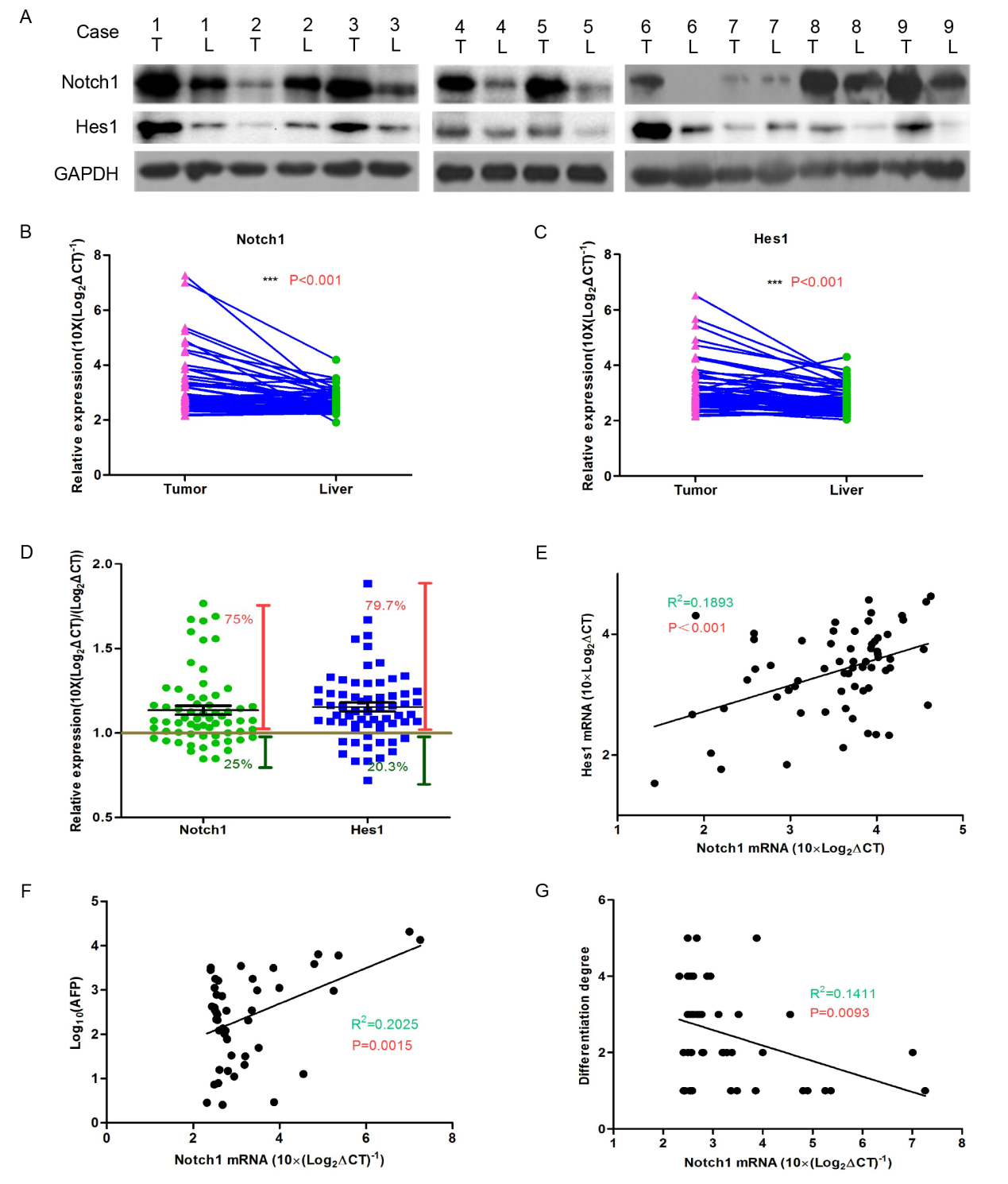 Figure 1 Notch1 expression is activated in hepatocellular carcinoma tissues and reflects differentiation properties. Protein levels were detected by western blot analysis. A: Notch1 and Hes1 proteins were obviously abundant in most of the tumor tissues; B and C: Gene expression levels were measured with qRT-PCR. Notch1 and Hes1 genes were expressed at higher levels in tumor tissues compared with normal liver tissues. D: Notch1 and Hes1 gene expression levels were higher in 75% and 79.7% of the HCC patients, respectively. E: A Pearson correlation analysis revealed a correlation between Notch1 and Hes1 expression (r2 = 0.1893, P < 0.001); E and G: Notch1 is positively correlated with the AFP level (r2 = 0.2025, P = 0.0015) and negatively correlated with the degree of differentiation (r2 = 0.1411, P = 0.0093).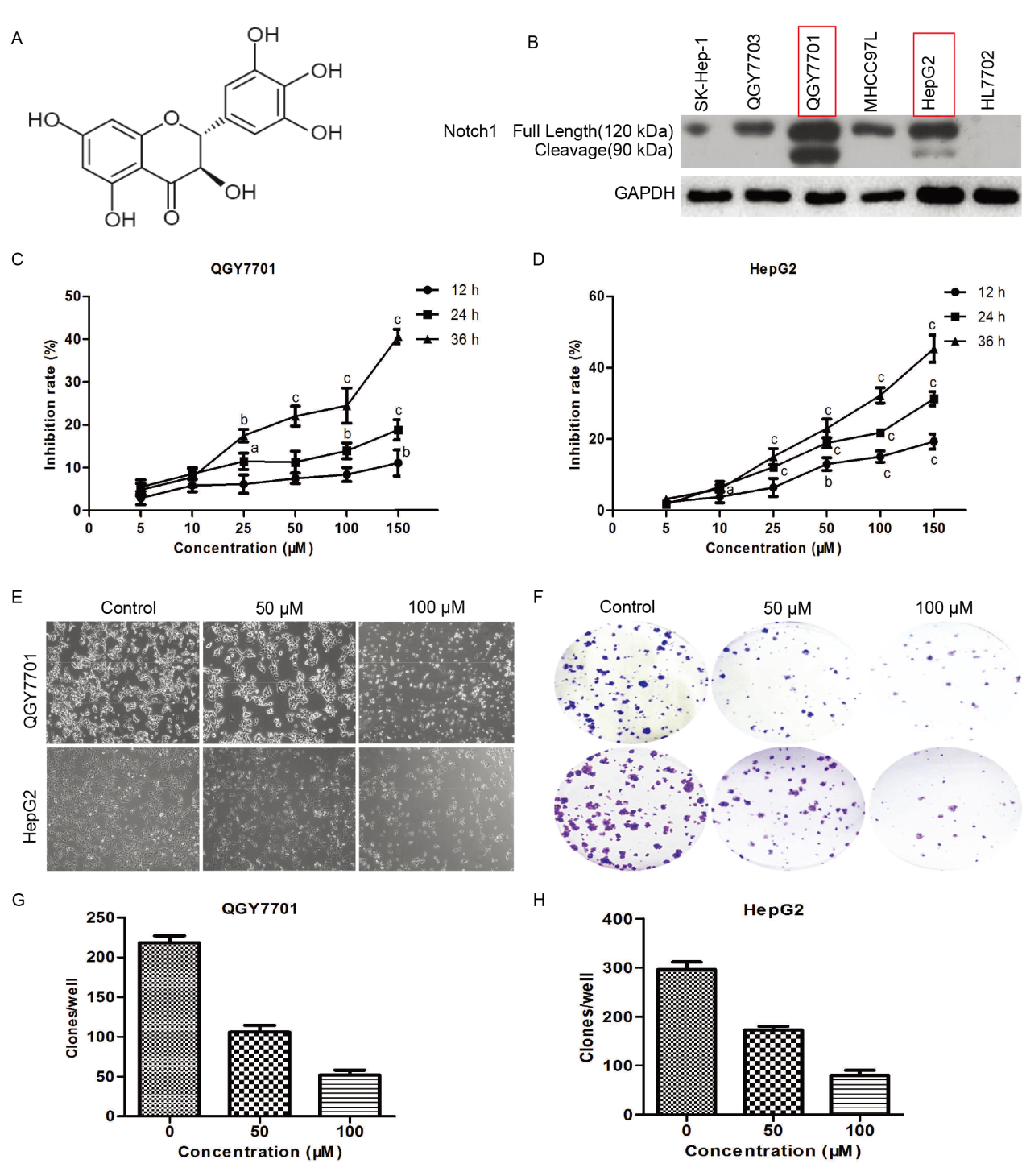 Figure 2 Dihydromyricetin inhibits the proliferation of QGY7701 and HepG2 hepatocellular carcinoma cells. A: Chemical structure of DHM; B: The Notch1 expression profiles of several HCC cell lines were screened by western blotting; C and D: MTT assays were used to analyze the rate of cell inhibition (means ± SD) of QGY7701 and HepG2 cells treated with DHM at different concentrations (5, 10, 25, 50, 100 and 150 μmol/L() at 12 h, 24 h and 36 h; E: The proliferation of QGY7701 and HepG2 cells treated with different concentrations of DHM (0, 50, or 100μmol/L) for 24 h was observed with a microscope (× 200 magnification); F: Colony formation capability assay with different concentrations of DHM in HCC QGY7701 and HepG2 cells; G and H: The clones were quantified, and the data are presented as a statistical figure; Each experiment was repeated at least three times. aP < 0.05, bP < 0.01 and cP < 0.001, vs 0 μmol/L(control) group.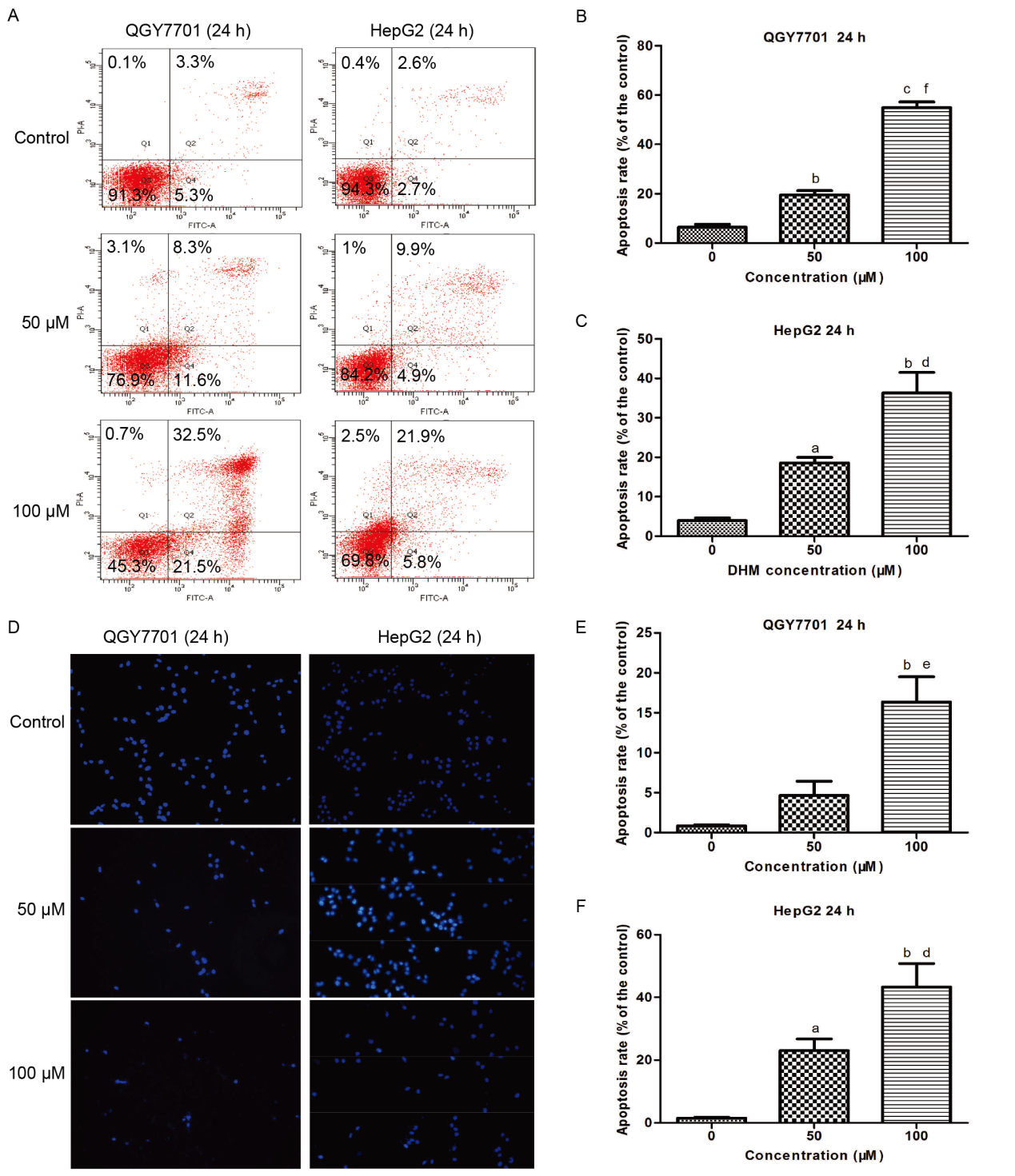 Figure 3 Dihydromyricetin induces apoptosis in QGY7701 and HepG2 HCC cells. A: Apoptosis of QGY7701 and HepG2 cells treated with DHM at different concentrations (0, 50, or 100 μmol/L) for 24 h was analyzed by flow cytometry; B and C: Apoptosis was quantified and presented as a statistical figure; D: A TUNEL assay was utilized to examine the apoptosis of QGY7701 and HepG2 cells treated with different concentrations (0, 50, or 100 μmol/L) of DHM for 24 h; E and F: Apoptosis was quantified and presented as a statistical figure; Each experiment was repeated more than three times; aP < 0.05, bP < 0.01, cP < 0.001 vs 0 μmol/L(control) group; eP < 0.05, dP < 0.01, fP < 0.001 vs 50 μmol/L group.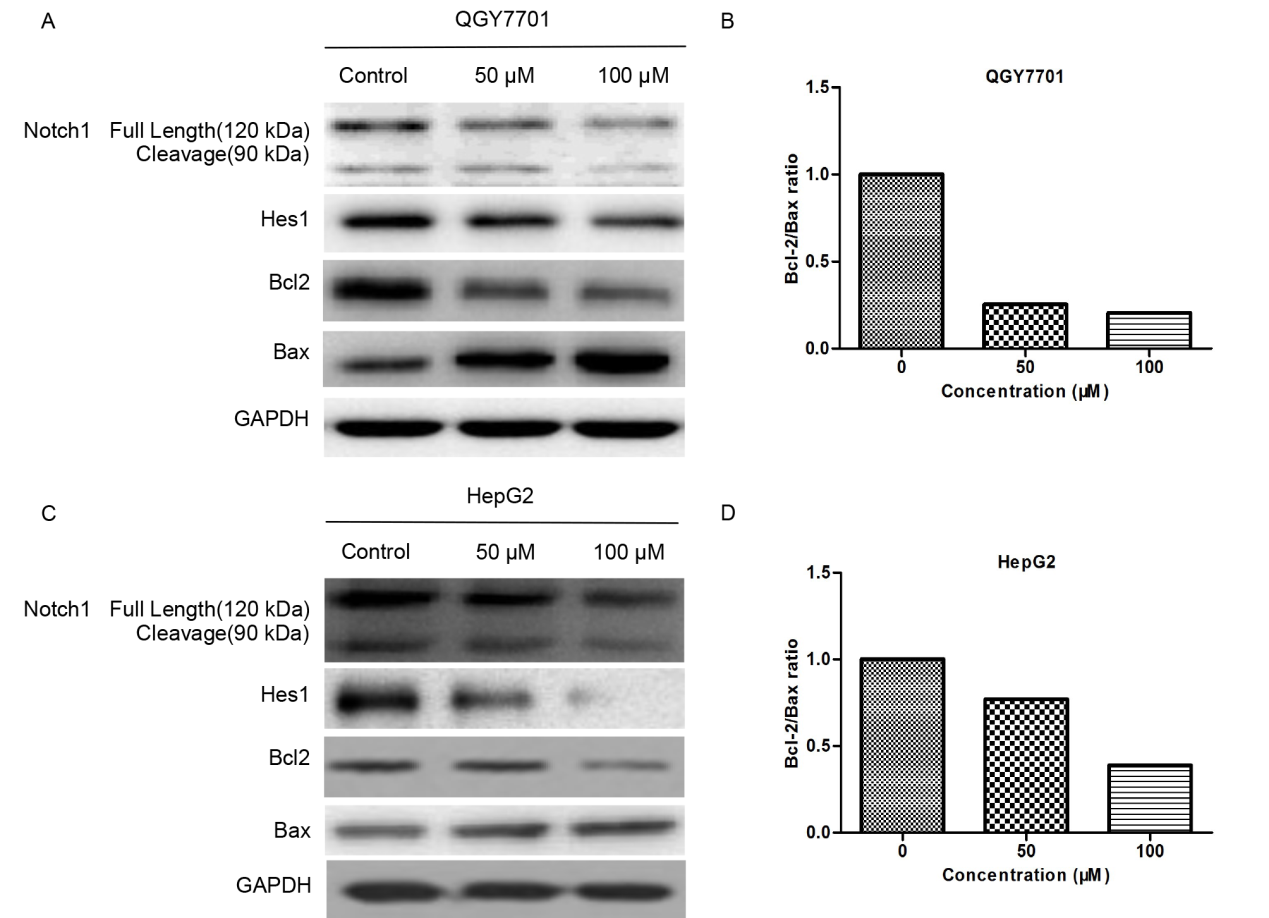 Figure 4 Effects of Dihydromyricetin treatment on proteins in the Notch1 pathway and on apoptosis-related proteins in hepatocellular carcinoma cells. A and C: The levels of the Notch1, Hes1, Bcl-2, and Bax proteins in QGY7701 and HepG2 cells treated with DHM at different concentrations (0, 50, or 100 μmol/L) were analyzed by western blot; B and D: The Bcl-2/Bax protein ratios were measured by optical density analysis with ImageJ software.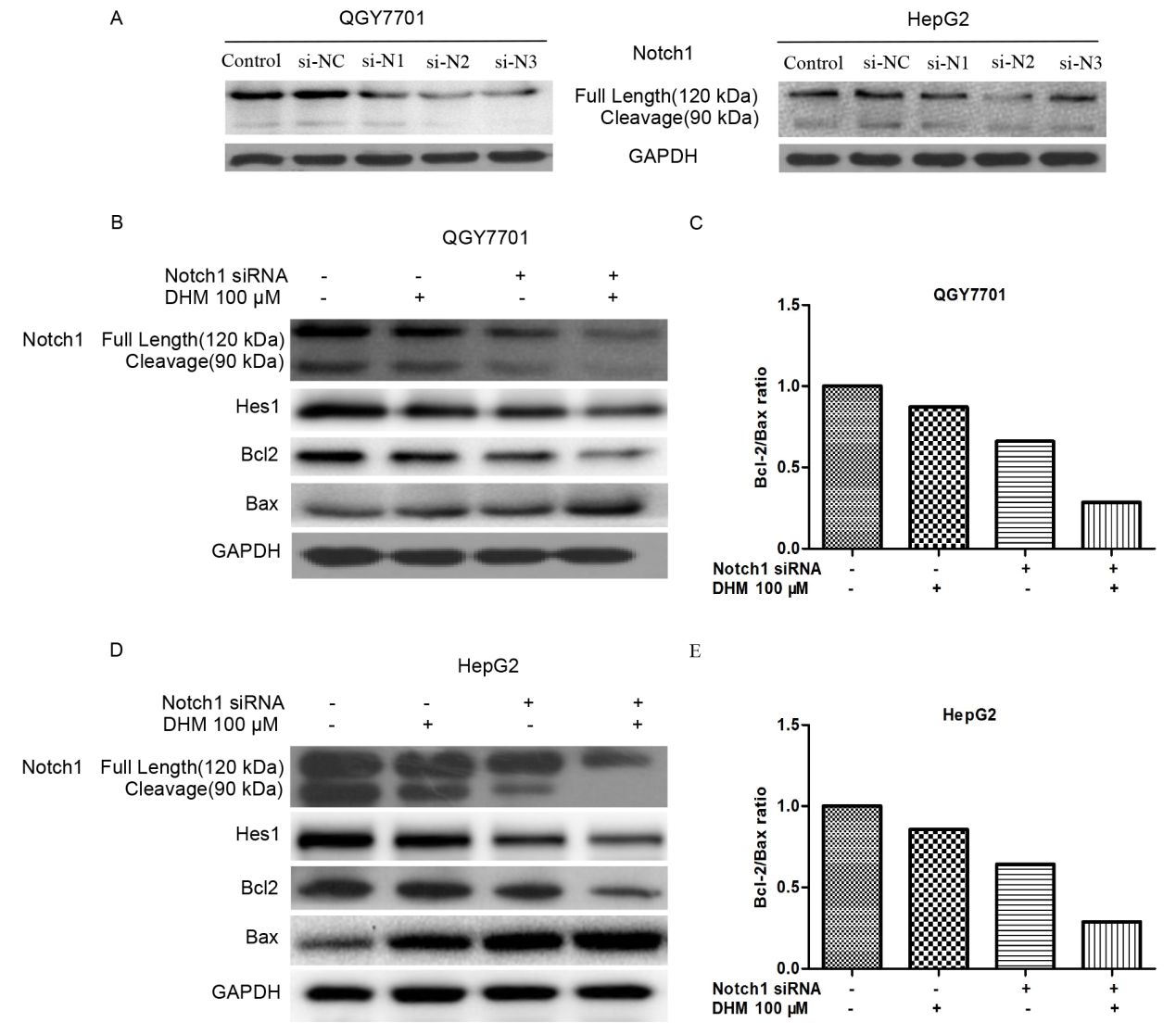 Figure 5 Dihydromyricetin induced apoptosis in hepatocarcinoma cells by downregulating the Notch1 pathway. A: Knockdown efficiency of 3 different Notch1 siRNA sequences was tested in both QGY7701 and HepG2 cell lines by Western blot; B and D: The effects of different treatment methods (Notch1-siRNA, dihydromyricetin 100 μmol/L, and combined treatment) on Notch1, Hes1, Bcl-2, and Bax protein levels as determined by western blot; C and E: The Bcl-2/Bax protein ratios were measured by optical density analysis with ImageJ softwar. si-NC: si-negative control, si-N1: si-Notch1–1, si-N2: si-Notch1–2, si-N3: si-Notch1–3.